Applicant’s signature	                                                              Date and signature of parents or guardianComité de Jumelages  3 avenue des Pages   78110 Le Vésinetjumelages.levesinet@gmail.com       www.jumelageslevesinet.comComité de Jumelages  3 avenue des Pages   78110 Le Vésinetjumelages.levesinet@gmail.com       www.jumelageslevesinet.comComité de Jumelages  3 avenue des Pages   78110 Le Vésinetjumelages.levesinet@gmail.com       www.jumelageslevesinet.comComité de Jumelages  3 avenue des Pages   78110 Le Vésinetjumelages.levesinet@gmail.com       www.jumelageslevesinet.comComité de Jumelages  3 avenue des Pages   78110 Le Vésinetjumelages.levesinet@gmail.com       www.jumelageslevesinet.comComité de Jumelages  3 avenue des Pages   78110 Le Vésinetjumelages.levesinet@gmail.com       www.jumelageslevesinet.comComité de Jumelages  3 avenue des Pages   78110 Le Vésinetjumelages.levesinet@gmail.com       www.jumelageslevesinet.comComité de Jumelages  3 avenue des Pages   78110 Le Vésinetjumelages.levesinet@gmail.com       www.jumelageslevesinet.comComité de Jumelages  3 avenue des Pages   78110 Le Vésinetjumelages.levesinet@gmail.com       www.jumelageslevesinet.comComité de Jumelages  3 avenue des Pages   78110 Le Vésinetjumelages.levesinet@gmail.com       www.jumelageslevesinet.comComité de Jumelages  3 avenue des Pages   78110 Le Vésinetjumelages.levesinet@gmail.com       www.jumelageslevesinet.comComité de Jumelages  3 avenue des Pages   78110 Le Vésinetjumelages.levesinet@gmail.com       www.jumelageslevesinet.comComité de Jumelages  3 avenue des Pages   78110 Le Vésinetjumelages.levesinet@gmail.com       www.jumelageslevesinet.comComité de Jumelages  3 avenue des Pages   78110 Le Vésinetjumelages.levesinet@gmail.com       www.jumelageslevesinet.com    Photo ID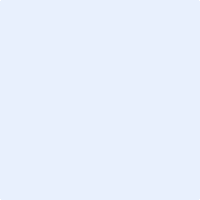     Photo IDLe Vésinet – Hunter’s Hill Exchange SchemeApplication form HHENLe Vésinet – Hunter’s Hill Exchange SchemeApplication form HHENLe Vésinet – Hunter’s Hill Exchange SchemeApplication form HHENLe Vésinet – Hunter’s Hill Exchange SchemeApplication form HHENLe Vésinet – Hunter’s Hill Exchange SchemeApplication form HHENLe Vésinet – Hunter’s Hill Exchange SchemeApplication form HHENLe Vésinet – Hunter’s Hill Exchange SchemeApplication form HHENLe Vésinet – Hunter’s Hill Exchange SchemeApplication form HHENLe Vésinet – Hunter’s Hill Exchange SchemeApplication form HHENLe Vésinet – Hunter’s Hill Exchange SchemeApplication form HHENLe Vésinet – Hunter’s Hill Exchange SchemeApplication form HHENLe Vésinet – Hunter’s Hill Exchange SchemeApplication form HHENLe Vésinet – Hunter’s Hill Exchange SchemeApplication form HHENLe Vésinet – Hunter’s Hill Exchange SchemeApplication form HHEN    Photo ID    Photo IDFAMILY DETAILSFAMILY DETAILSFAMILY DETAILSFAMILY DETAILSFAMILY DETAILSFAMILY DETAILSFAMILY DETAILSFAMILY DETAILSFAMILY DETAILSFAMILY DETAILSFAMILY DETAILSFAMILY DETAILSFAMILY DETAILSFAMILY DETAILSFAMILY DETAILSFAMILY DETAILSFAMILY DETAILSLast NameLast NameFirst NameFirst NameFirst NameDate of birthDate of birthAgeAgeAgeNationalityNationality M           F M           F M           FHeight        Height        Height        Height        Height        Name of school  in 2nde                                            Name of school  in 2nde                                            Name of school  in 2nde                                            Name of school  in 2nde                                            Name of school  in 2nde                                            Name of school  in 2nde                                            Name of school  in 2nde                                            Name of school  in 2nde                                            Name of school  in 2nde                                            Name of school  in 2nde                                            Name of school  in 2nde                                            Name of school  in 2nde                                            Name of school  in 2nde                                            Name of school  in 2nde                                            Name of school  in 2nde                                            Name of school  in 2nde                                            Name of school  in 2nde                                            Parents’ name and addressParents’ name and addressParents’ name and addressTel (home)Tel (home)E-mail addressesE-mail addressesE-mail addressesParents      Parents      Parents      Parents      Parents      Youth Cell numberYouth Cell numberE-mail addressesE-mail addressesE-mail addressesYouth         Youth         Youth         Youth         Youth         Father’s occupationFather’s occupationOffice telFather’s occupationFather’s occupationCell phoneMother’s occupationMother’s occupationOffice telMother’s occupationMother’s occupationCell phoneSiblingsSiblingsSisters (age)Sisters (age)Sisters (age)Sisters (age)Brothers(age)PetsPets cat cat cat dog dog dog other       other       other       other       other       other       other       other       other      HomeHome apartment apartment apartment apartment apartment house house house houseNumber of rooms Number of rooms Number of rooms Accomodation offeredAccomodation offeredAccomodation offeredAccomodation offered separate room separate room separate room separate room separate room separate room separate room shared room shared room shared room shared room shared room shared roomPERSONALITY, TEMPERAMENT,   INTERESTS OF THE YOUTH PERSONALITY, TEMPERAMENT,   INTERESTS OF THE YOUTH PERSONALITY, TEMPERAMENT,   INTERESTS OF THE YOUTH PERSONALITY, TEMPERAMENT,   INTERESTS OF THE YOUTH PERSONALITY, TEMPERAMENT,   INTERESTS OF THE YOUTH PERSONALITY, TEMPERAMENT,   INTERESTS OF THE YOUTH PERSONALITY, TEMPERAMENT,   INTERESTS OF THE YOUTH PERSONALITY, TEMPERAMENT,   INTERESTS OF THE YOUTH PERSONALITY, TEMPERAMENT,   INTERESTS OF THE YOUTH PERSONALITY, TEMPERAMENT,   INTERESTS OF THE YOUTH PERSONALITY, TEMPERAMENT,   INTERESTS OF THE YOUTH PERSONALITY, TEMPERAMENT,   INTERESTS OF THE YOUTH PERSONALITY, TEMPERAMENT,   INTERESTS OF THE YOUTH PERSONALITY, TEMPERAMENT,   INTERESTS OF THE YOUTH PERSONALITY, TEMPERAMENT,   INTERESTS OF THE YOUTH PERSONALITY, TEMPERAMENT,   INTERESTS OF THE YOUTH PERSONALITY, TEMPERAMENT,   INTERESTS OF THE YOUTH Personality(please detail)Personality(please detail)talkativetalkativetalkativetalkative      calm      calm      calm      calm easy-going easy-going rather shy rather shy rather shy rather shy rather shyPersonality(please detail)Personality(please detail)Other character traits Other character traits Other character traits Other character traits Other character traits Other character traits Other character traits Other character traits Other character traits Other character traits Other character traits Other character traits Other character traits Other character traits Other character traits InterestsInterests reading reading reading reading music music music music arts arts science science science science handicraft theater theater theater theater TV/movies TV/movies TV/movies TV/movies computer computer video games video games video games video gamesother      other      other      other      other      other      other      other      other      other      other      other      other      other      other      Sports Sports Musical instrumentMusical instrumentMusical instrumentFuture jobFuture jobDietary restrictionsDietary restrictionsDietary restrictionsHealth : any problems, allergy, medicineHealth : any problems, allergy, medicineHealth : any problems, allergy, medicineHealth : any problems, allergy, medicineHealth : any problems, allergy, medicineHealth : any problems, allergy, medicineHealth : any problems, allergy, medicineHealth : any problems, allergy, medicineHealth : any problems, allergy, medicineHealth : any problems, allergy, medicineHealth : any problems, allergy, medicine